Trans-Pennine 100 MERCHANDISEThe following items are now available to orderSweatshirt, Polo Shirt, Tee Shirt (cotton)Cool Tech Tee Shirts, with route map on the backCeramic Mug, Plastic Mug Merchandise photos:-Items modelled.Sweatshirt. Charcoal.Polo Shirt. Charcoal.Tee shirt (Cotton). Charcoal.Cool Tech Tee. Charcoal.Cool Tech Tee. Charcoal.Ceramic MugPlastic Mug Orders will be taken up to 8th May 2022 for collection at walk HQ during the weekend of the event. After 8th May orders will be taken up to four weeks after the event for postal delivery, P&P cost will apply.Please allow 28 days after the closing date for delivery of ordered goods.All orders will require payment in advance by cheque or Bacs Payment.Orders made by post using the T-P100 order form. Payment is by cheque only.Bacs payment and the order form can be sent via E-mail Trans-Pennine 100Account- 41311068                 Sort-30-91-91Order forms will also be available at walk HQ during the weekend of the event.Any queries email T-P100_Merchandise@hotmail.com   ORDER FORM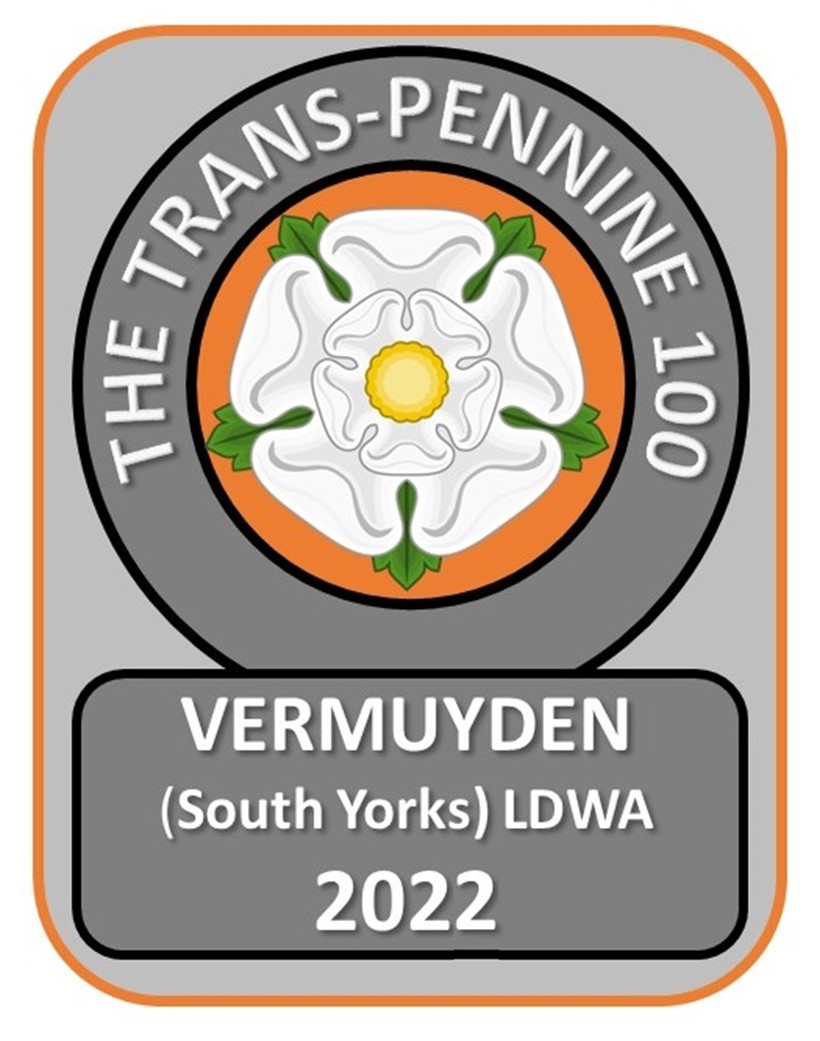 Name:   ____________________________          Email______________________________________Address:_______________________________________________________________________________________Phone:___________________________________ Cheques payable to : Trans-Pennine 100                     POST ORDER FORM TO:  Bev Hookway. 180 High Street, Dunsville, Doncaster.  DN7 4BZOrders placed prior to the event will be ready for collection at walk HQ ItemDescriptionSizeS/M/LXL/XXLPriceQtyTotalSweatshirtCharcoal with stitched T-P100 logo on the left chest. £17Polo ShirtCharcoal with stitched T-P100 logo on the left chest. £15T-ShirtCharcoal with printed T-P100 logo on the left chest. Route map in orange on the reverse£15Cool Tech -Shirt - CharcoalCharcoal with printed T-P100 logo on the left chest. Route map in orange on the reverse£15Cool Tech -Shirt - OrangeOrange with printed T-P100 logo on the left chest. Route map in Charcoal on the reverse£15Ceramic Mug One Size £5Plastic Mug One Size £4P&P£3.50____________TOTAL_______